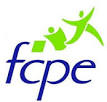 			Collège Jean GIONO- Le BeaussetCOMPE RENDU CONSEIL DE CLASSE2ème TRIMESTRE 2017/201813/03/2018Classe : 5BNom du parent délégué : Mme MartelPrésident du conseil : Mr SuffrenProfesseurs présents : Mme Barbagelata, Mme Delorme, Mme Breton Westrop, Mme Baccelli, Mme Saurin, Mme Tequi, Mme Billard, Mr Fischbach, Mme Guillermou, Mme Damade.Moyenne de la classe : 14.10  (min. : 6.56  – max. :  17.99).Effectif de la classe : 27Félicitations :   8  ,Tableau d’honneur :  6  , Encouragements :  2  , MGT :  1  , MGC :  0 , MGTC : 1Synthèse du niveau global de la classe et de l’ambiance de classe :   Bonne classe, sympathique et agréable.   On note quelques élèves en grandes difficultés voir même en décrochage .Des bavardages persistent.De très bons éléments moteurs de la classe.